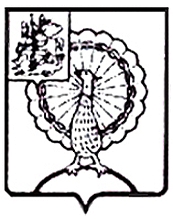 Совет депутатов городского округа СерпуховМосковской областиРЕШЕНИЕРуководствуясь Федеральным законом от 06.10.2003 № 131-ФЗ           «Об общих принципах организации местного самоуправления в Российской Федерации», Федеральным законом от 02.03.2007 № 25-ФЗ                               «О муниципальной службе в Российской Федерации», Законом       Московской области  от 11.11.2011 № 194/2011-ОЗ «О денежном содержании лиц, замещающих муниципальные должности и должности муниципальной службы в Московской области», Уставом муниципального образования «Городской округ Серпухов Московской области», Совет депутатов городского округа  Серпуховрешил:1. Внести в Положение о денежном содержании лиц, замещающих муниципальные должности и должности муниципальной службы                          в городском округе  Серпухов  Московской области, утвержденное решением Совета  депутатов города Серпухова  Московской области от 21.12.2011            № 152/14, следующие изменения:1.1  в  абзаце первом раздела 6 «Надбавка к должностному окладу              за особые условия муниципальной службы муниципального служащего» слова «до 70 процентов»  заменить словами «от 1 до 100 процентов»;1.2  в пункте 1 раздела 11 «Премирование лица, замещающего муниципальную должность, и муниципального служащего» слова «за год» заменить словами «за квартал, за год».2. Направить  настоящее  решение  Главе  городского  округа  Серпухов Московской области С.Н. Никитенко для подписания и официального опубликования (обнародования).3. Настоящее решение вступает в силу со дня его официального опубликования и применяется к правоотношениям, возникшим с 01.01.2023.4. Контроль за выполнением настоящего решения возложить                на постоянную депутатскую   Комиссию   по нормотворчеству и организации депутатской деятельности, взаимодействию с общественными организациями и правоохранительными органами (Шульга М.А.).Председатель Совета депутатов                                                       И.Н. Ермаков Глава городского округа                                                                С.Н. НикитенкоПодписано Главой городского округа 19.04.2023№ 547/61 от 19.04.2023   О внесении изменений в Положение               о денежном содержании лиц,    замещающих муниципальные должности и должности муниципальной службы в городском округе Серпухов Московской области, утвержденное решением    Совета депутатов города Серпухова Московской области   от 21.12.2011 № 152/14 